Vadovaudamasi Lietuvos Respublikos vietos savivaldos įstatymo 18 straipsnio 1 dalimi, Pagėgių savivaldybės taryba  n u s p r e n d ž i a:Pakeisti Pagėgių savivaldybės tarybos 2018 m. gegužės 22 d. sprendimo Nr. T-84 „Dėl atstovų delegavimo į Vietos veiklos grupę „Pagėgių kraštas“ kolegialų valdymo organą“ 1.1 papunktį ir jį išdėstyti taip:„1.1.  			;“.Sprendimą paskelbti Pagėgių savivaldybės interneto svetainėje www.pagegiai.lt.Šis sprendimas gali būti skundžiamas Lietuvos administracinių ginčų komisijos Klaipėdos apygardos skyriui (H.Manto g. 37, 92236 Klaipėda) Lietuvos Respublikos ikiteisminio administracinių ginčų nagrinėjimo tvarkos įstatymo nustatyta tvarka arba Regionų apygardos administracinio teismo Klaipėdos rūmams (Galinio Pylimo g. 9, 91230 Klaipėda) Lietuvos Respublikos administracinių bylų teisenos įstatymo nustatyta tvarka per 1 (vieną) mėnesį nuo sprendimo paskelbimo dienos.SUDERINTA: L.e. administracijos direktoriaus pareigas 	                     	               Alvidas EinikisDokumentų valdymo ir teisės skyriaus	vyriausiasis specialistas				              Valdas VytuvisCivilinės metrikacijos ir viešosios tvarkos skyriausvyriausioji specialistė − kalbos ir archyvo tvarkytoja		              Laimutė Mickevičienė    Parengė Dalia Šėperienė,Dokumentų valdymo ir teisės skyriaus vedėja Pagėgių savivaldybės tarybos  veiklos reglamento  2 priedasPAGĖGIŲ SAVIVALDYBĖS TARYBOS SPRENDIMO PROJEKTO„DĖL PAGĖGIŲ SAVIVALDYBĖS TARYBOS 2018 M. GEGUŽĖS 22 D. nR. T-84 „Dėl ATSTOVŲ DELEGAVIMO Į VIETOS VEIKLOS GRUPĘ „PAGĖGIŲ KRAŠTAS“ KOLEGIALŲ VALDYMO ORGANĄ“ PAKEITIMO“AIŠKINAMASIS RAŠTAS2018-12-13Parengto projekto tikslai ir uždaviniai	Sprendimo projekto tikslas pakeisti Pagėgių savivaldybės tarybos 2018 m. gegužės 22 d. sprendimo Nr. T-84 „Dėl atstovų delegavimo į Vietos veiklos grupę „Pagėgių kraštas“ kolegialų valdymo organą“ 1.1 papunktį, ankščiau deleguota buvo Dainora Butvydienė, Pagėgių savivaldybės administracijos direktorė.Kaip šiuo metu yra sureguliuoti projekte aptarti klausimaiSprendimo projektas parengtas vadovaujantis Lietuvos Respublikos vietos savivaldos įstatymo 18 straipsnio 1 dalimi.Kokių teigiamų rezultatų laukiama.Šiuo Tarybos sprendimu bus deleguotas atstovas į Vietos veiklos grupę „Pagėgių kraštas“ kolegialų valdymo organus atstovauti Pagėgių savivaldybės interesus.  Galimos neigiamos priimto projekto pasekmės ir kokių priemonių reikėtų imtis, kad tokių pasekmių būtų išvengta.Neigiamų pasekmių nenumatyta.Kokius galiojančius aktus (tarybos, mero, Savivaldybės administracijos direktoriaus) reikėtų pakeisti ir panaikinti, priėmus sprendimą pagal teikiamą projektą.Nereikės pakeisti ar panaikinti kitų galiojančių aktų, priėmus sprendimą pagal teikiamą projektąJeigu priimtam sprendimui reikės kito tarybos sprendimo, mero potvarkio ar administracijos direktoriaus įsakymo, kas ir kada juos turėtų parengti.Nereikės priimti kito spendimo priimtam sprendimui.Ar reikalinga atlikti sprendimo projekto antikorupcinį vertinimąŠis sprendimas antikorupciniu požiūriu nevertinamas.Sprendimo vykdytojai ir įvykdymo terminai, lėšų, reikalingų sprendimui įgyvendinti, poreikis (jeigu tai numatoma – derinti su Finansų skyriumi)Sprendimo vykdytojas – Dokumentų valdymo ir teisės skyrius . Savivaldybės biudžeto lėšų teikiamam sprendimui įgyvendinti nereikės. Projekto rengimo metu gauti specialistų vertinimai ir išvados, ekonominiai apskaičiavimai (sąmatos) ir konkretūs finansavimo šaltiniaiNeigiamų specialistų vertinimų ir išvadų negauta.  Projekto rengėjas ar rengėjų grupė.Dokumentų valdymo ir teisės skyriaus vedėja Dalia Šėperienė, tel. +37065615090, el. p. d.seperiene@pagegiai.lt .Kiti, rengėjo nuomone, reikalingi pagrindimai ir paaiškinimai.Nėra kitų rengėjo pagrindimų ir paaiškinimų.Dokumentų valdymo ir teisės skyriaus vedėja 			Dalia ŠėperienėVadovaudamasi Lietuvos Respublikos vietos savivaldos įstatymo 16 straipsnio 4 dalimi, Pagėgių savivaldybės tarybos veiklos reglamento, patvirtinto Pagėgių savivaldybės tarybos 2017 m. spalio 2 d. sprendimu Nr. T-144 „Dėl Pagėgių savivaldybės tarybos veiklos reglamento patvirtinimo“, 81 punktu, Pagėgių savivaldybės taryba n u s p r e n d ž i a:Deleguoti į Vietos veiklos grupę „Pagėgių kraštas“ kolegialų valdymo organą atstovauti vietos valdžios sektorių:                1.1. Dainorą Butvydienę, Pagėgių savivaldybės administracijos direktorę;                1.2. Ritą Vidraitę, Pagėgių savivaldybės mero patarėją;1.3. Gražiną Jankauskienę, Pagėgių savivaldybės tarybos narę.Sprendimą paskelbti Pagėgių savivaldybės interneto svetainėje www.pagegiai.lt.Šis sprendimas gali būti skundžiamas Lietuvos administracinių ginčų komisijos Klaipėdos apygardos skyriui (H.Manto g. 37, 92236 Klaipėda) Lietuvos Respublikos ikiteisminio administracinių ginčų nagrinėjimo tvarkos įstatymo nustatyta tvarka arba Regionų apygardos administracinio teismo Klaipėdos rūmams (Galinio Pylimo g. 9, 91230 Klaipėda) Lietuvos Respublikos administracinių bylų teisenos įstatymo nustatyta tvarka per 1 (vieną) mėnesį nuo sprendimo paskelbimo dienos.Savivaldybės meras 				Virginijus Komskis                                                                                               Projektas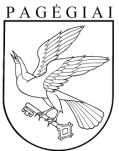 PAGĖGIŲ SAVIVALDYBĖS TARYBAsprendimasDĖL PAGĖGIŲ SAVIVALDYBĖS TARYBOS 2018 M. GEGUŽĖS 22 D. SPRENDIMO nR. T-84 „Dėl ATSTOVŲ DELEGAVIMO Į VIETOS VEIKLOS GRUPĘ „PAGĖGIŲ KRAŠTAS“ KOLEGIALŲ VALDYMO ORGANĄ“ PAKEITIMO 2018 m. gruodžio 13 d. Nr. T1-200PagėgiaiPAGĖGIŲ SAVIVALDYBĖS TARYBAsprendimasDėl ATSTOVŲ DELEGAVIMO Į VIETOS VEIKLOS GRUPĘ „PAGĖGIŲ KRAŠTAS“ KOLEGIALŲ VALDYMO ORGANĄ2018 m. gegužės 22 d. Nr. T-84Pagėgiai